K9to5 Doggy Daycare, LLC 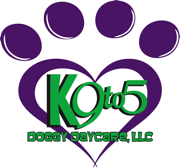          Cancellation PoliciesBecause we are growing and making our schedules according to our reservation count, here is our cancellation policies fordaycare, boarding, training, assessment testing, & grooming.If you don’t show up to a scheduled daycare visit or call in advance to cancel, you will be charge one full day of daycare ($20 per dog or membership day)When making a sleepover reservation, a 50% deposit needs to be made at that time of to keep your place.  The other 50% needs to be made at least 14 business days before sleepover date.NO refunds will be granted if cancellation is less than 7 business days till regural boarding dates and 14 business days on Holiday boarding.Any refunds will have $30 cancellation fee.  Your refund will be posted within 7 business days of the end of boarding dates.If you schedule a boarding with less than a 7 business days’ notice, you must pay in full and if you cancel NO refunds will be granted.If you have a scheduled grooming appointment and can’t make appointment, you must call and cancel 24 hours before.  If you don’t call to cancel and are a no-show, you will be charged the full fee of the service we were providing to you.If you pick your dog up after 6pm, you will be charged a late fee of $10 per hour. There are no pickups after 8pm unless discussed with staff, pickups after 8pm will be charged a full overnight fee. Your dog must be picked up by 8am the following day to avoid another day charge.Assessment testing is $10 per dog, non-refundable.  Paperwork, shot records, & deposit need to be turned in before assessment is scheduled.  The $10 will come off your first day of daycare or boardingLast minute reservations are not guaranteed.  We need at least 24 hours notice to get staff scheduledSignature of Owner______________________________________ Date______________Printed Name ____________________________________________________________